D. Doğru cevapları işaretleyiniz.(25*3=75P.)1. Merve: ……………………………………………………?   Kenan: It is cold and snowy.a) What time is it?b) What’s the weather like in Erzurum?c) Where are you from?d) How often do you go to cinema?2. We can go swimming today because ……………………a) I am scared		b) It is snowyc) I feel tired		d) It is sunny3. 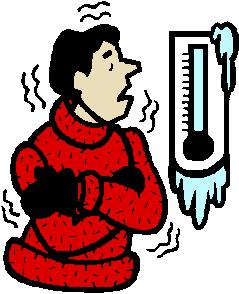 a) It is hot and sunny.b) It is stormy here today.c) It is freezing cold.d) It is rainy and wet.4. Take your umbrella it’s……….. outside.a) sunny    b) raining	  c) snowy	  d) windy5. 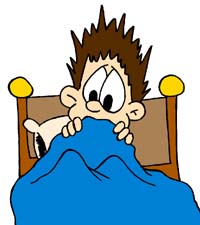 a) I feel happy		b) I am sleepyc) I feel scared 	             d) I am fabulous6. A cheetah is ……………………… than a lion, but it is not stronger ……………………… a cheetah.a) faster / with	b) fast / andc) taler / then		d) faster / than7. Carol: ………………………………………………………………?
    Amy: She’s in the kitchen. She’s preparing lunch.a) What time do you have lunchb) What do you have for lunchc) Where is your motherd) What does your sister do after school8. I haven’t got ………………… money on me.    Is there ………… bank near here?a) some / an		b) any / anyc) any / a		d) a / a9. Seçil: …………… are you doing?    Yelda: I’m listening to music.a) Where     b) What	  c) How        d)What time10. Semih:……………some croissants?     Nevin:No,thanks,………………..a)Do you want/would likeb)Would you like/likec)Want/ I’m full.d)Enyoy your meal/ wanthttps://www.derskitabicevaplarim.com 11.Burak always gets up ……….7.30 ……. Weekdays.a) in/on     b) at/ on     c) at/in      d) on/in12. Selin: What ……. You do after school?     Murat: I usually ………my homework.Do/does     b)is/make       c)do/do       d) are/do13. I always ………… breakfast ………… the mornings.a) have/at    b)have/in   c)has/at   d)has/in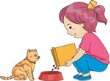 14. Melek: What ……your sister doing?     Seçil: She ……………the Street cats.a)is/is feeding     	b) are/feeds c)does/is feeding            d) do/feeds15.Kelime grubunda anlamca dışarıda kalanı işaretleyin.a) stormy	b)cloudy		c)rainy		d)moody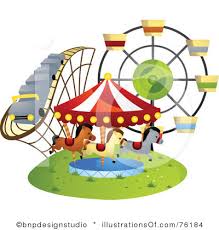 16. Ali is riding the wave swinger at the ………..  a)school		b)funfair	  c)camp	                          d)canteen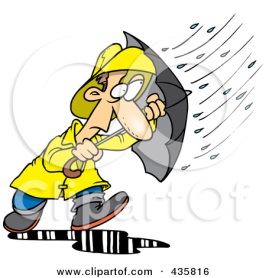 17.I feel moody on …………… days.a) rainy		b)freezing	c) cold		d)foggy18. I don’t like city life because cities are ……………………… and…………………..a) quiet/crowded	b)easy/difficultc)tired/happy		d)crowded/noisy19. Lale: I think roller coasters are crazy.     Tülay:I don’t ………….with you.They are horrible!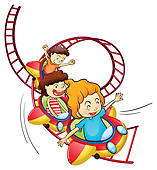 answer		b)thinkagree                 d) prepare20. Jale: ……………………………………………………..?     Melih: I think they are funny.Where are you going now?What do you think about fıunfairs?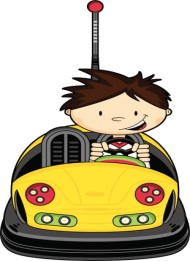 Where do you live?When is the party?21. ………………………….. is my favourite!        a) bumper car    b)caroussel         c) ghost train    d)big Wheel22.My favourite food is………………….Yummy!     a) online	b)meal    c)spaghetti    d)dinner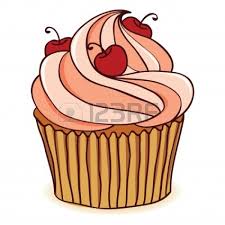 23. Resimdeki yiyeceğin adı nedir?          a) sausages  b)bagels            c) pancake  d)muffin24. I feel ……………. , because it’s ……………… today.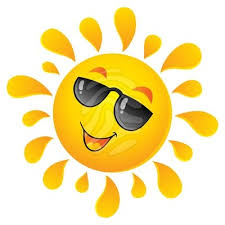      a) moody/foggy    b)happy/sunny     c) scared/windy   d)upset/snowy25. My birthday is …… 4th October 1983.      a) on	b)in	c)at       d)with